May 24, 2019A-00097635R-2019-3009919CHARLIE MORRIS CONSULTING LLC23 TURNBRIDGE DRIVELANCASTER PA 17603-9583RE:  James C. Logan, Inc. – Tariff Filing Mr. Morris:On April 29, 2019, Freight Pa. P.U.C. No. 21 was filed for the Commission’s approval.  The filing was accepted for filing and docketed with the Public Utility Commission.  Freight Pa. P.U.C. No. 21 has been accepted and approved.  The proposed changes shall be effective as per May 29, 2019.  This case shall now be marked closed.  						Very truly yours,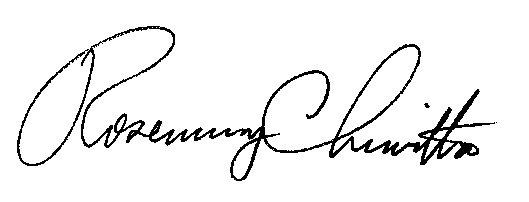 																			Rosemary Chiavetta						Secretary